Breakfast ProgramOnce again, our parish will be volunteering at Villa Nova Junior High on Tuesday mornings from 7am-8am for their breakfast program when covid regulations permit. If you will like to be a volunteer, please contact Dianne Hillier @ 834-4434 or email diannehillier2@gmail.com Surprise BoxFamily Life is again this year having the $2.00 Surprise Box Table at the Fall Fair. All those things that you have bought or were given and never used past them on to be sold as a "Surprise Box". Bring them to the church with Sharon Smith’s name on them or call her to arrange pick/drop off.Direct DepositHave you considered direct deposit as a convenient way of contributing? Signing-up is simple. Just visit the Church Office or pick up a form at the back of the church, complete the Authorization Form, attach a cancelled cheque and we’ll do the rest.  Please give this careful consideration. Pre-authorized contributions will allow you more convenience and allow us to better manage our finances throughout the year. If you have any specific questions, please contact the parish office at 834-2336.Welcome to theParish of St. John the EvangelistConception Bay South, NLOctober 10, 2021www.stjohntheevangelistnl.comFacebook: SJTE Topsail Office email:  sjtetopsail@nfld.net Office phone number: (709) 834-2336Address:  P.O. Box 13033, CBS, NL, A1W 2K1E-transfer:  sjtetopsail@nfld.netPriest-in-Charge Email: jotienoel@gmail.com Rector’s Cell: (709) 325-2366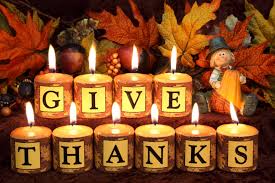 The Bulletin is given to the Glory of God and in Loving MemoryLouis WaltersByMaud & FamilyOur Parish Mission Statement We believe in nurturing a community of faith dedicated to inclusion, support and sharing the story of God's love with all people regardless of the stage of their spiritual journeyDavid prayed, “Bless the Lord, O my soul, and all that is within me, bless his holy name.Bless the Lord, O my soul, and do not forget all his benefits. (Ps. 103. 1)The Psalmist proceeds to mention some of these benefits: forgiveness, healing, redemption. But then he comes back to the greatness of God manifested in steadfast love and mercy. The Psalmist has it right. In thanksgiving, we enumerate many of the gifts we have received, but our focus is not on the gift, but on the giver.If I were to ask you to close your eyes, and you took a moment to do that, then I were to say the word: Thanksgiving, what are you be looking at? In thanksgiving, the point is not to tally up the number of square feet in our home or the dollars in our RRSP’s, and draw the conclusion that we indeed have things to be thankful for.Let us see life in a new way. Let us not dwell on material things, but on the giver of all good gifts. We are challenged to see especially the most important gift of all: “God so loved the world that he gave his only Son.” (Jn. 3.16) The greatest gift of God is the gift of Himself. The greatest thankfulness arises when we look past the gifts to the giver, and fall in love with God.As we celebrate Harvest Thanksgiving may our grateful hearts and faith enable us to fall in love with God!Giving and forgiving God, 
you created the good earth and blessed it. 
Give us glad and generous hearts, 
so that we may rejoice and give thanks 
for the abundance of your creation, 
the depths of your mercy and your care for all; 
blessed are you, O God, Source of all being, 
eternal Word and Holy Spirit, 
for ever and ever. Amen. (Revised Common Lectionary Prayers (2002) alt.)The Anglican Cycle of PrayerTri-Diocesan IntercessionsParish of St. Mark, Shearstown/ButlervilleRector – The Rev. Paul ThomsParish of St. Mark the Evangelist, St. John’sRector – The Rev. Robert CookePeople who are sick who have asked us to pray for themSalem, Michael C., Eleanor M., Fred T., Phyllis H.Upcoming Events:The Parish Office will be closed on Monday, October 11th in observance of Thanksgiving.A donation has been given to the Glory of God and in Loving Memory of:  Mother, Elizabeth Hiscock & Brothers and Sister by Shirley & BettyFamily Ukulele GroupWe are establishing a Family Ukulele Group, facilitated by Archdeacon Greg Mercer, here at St. John the Evangelist. If you are interested in learning to play the ukulele or if you may be a student of the instrument already, you are welcome to join. There is a Sign-up Sheet in the Porch. Lessons are free, no prior experience is necessary. Practice sessions will focus on preparing songs for special celebrations in the Church Services (Christmas, Easter, etc.)You will need a Ukulele. We would suggest at least a School Grade level instrument. Ukuleles will be available for purchase at the Parish Office after the Registration period of two weeks. The cost is $50.00 plus tax. If you would like to join the Family Ukulele Group but are unable to purchase a ukulele, please contact Reverend Jotie personally.So come one, come all - children, youth, adults, parents, grandparents - we guarantee a fun time.We are happy to make accommodations if parents/guardians wish to remain with their child/ren during the practice sessions.We are planning our First Session for Sunday, October 17, following the Memorial Hymn Sing, downstairs in the Parish Hall. This session will be a housekeeping session to set up our schedule and publish our protocols.‘A Night on The Town’The Parish is now selling tickets on a ‘Night on the Town’ which consists of 2 Growlers Hockey Tickets, a night at the Delta hotel and a $100 Dinner Certificate! Price is $2.00 per ticket. Tickets can be purchased through any vestry member or by calling the Parish Office @ 834-2336.   If you would like to help sell tickets, please contact Dianne Hillier @ 834-4434 or the Parish Office 834-2336.  Thank you for your support!Sunday, October 17th Annual Hymn SingSaturday, October 23rd Flea MarketSaturday, November 6th Fall Fair DaySaturday, November 20th Fall Fair DinnerSaturday, December 11th Holly Tea